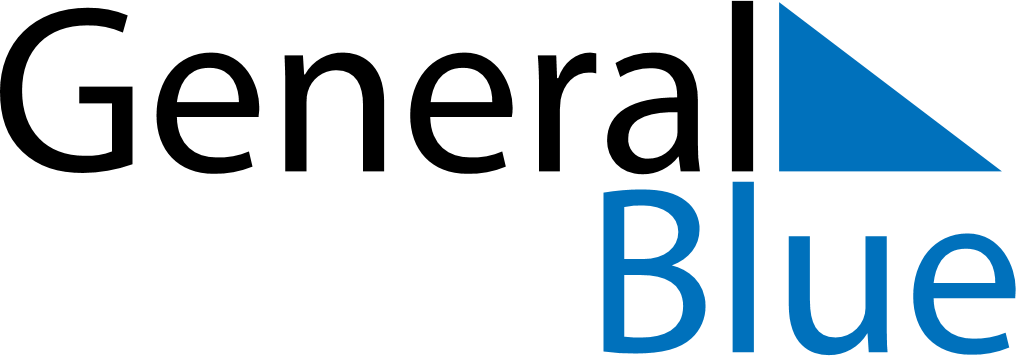 Meal PlannerFebruary 26, 2023 - March 4, 2023Meal PlannerFebruary 26, 2023 - March 4, 2023Meal PlannerFebruary 26, 2023 - March 4, 2023Meal PlannerFebruary 26, 2023 - March 4, 2023Meal PlannerFebruary 26, 2023 - March 4, 2023Meal PlannerFebruary 26, 2023 - March 4, 2023Meal PlannerFebruary 26, 2023 - March 4, 2023Meal PlannerFebruary 26, 2023 - March 4, 2023SundayFeb 26MondayFeb 27TuesdayFeb 28WednesdayMar 01ThursdayMar 02FridayMar 03SaturdayMar 04BreakfastLunchDinner